政务证书零散用户管理办法证书业务申请采取邮寄申请表，证书服务费通过银行转账汇款方式，邮寄申请资料包括盖章的业务申请表和申请明细表、汇款凭证打印件、开票信息联系人：张国清联系方式：13370111930 地点: 北京市西城区裕民东路3号一层数字认证大厅发票：提供发票抬头、统一信用代码、（根据各单位财务需要提供：地址、电话、开户行及账号）收费方式：汇款转账，（不支持微信和支付宝转账）银行汇款信息：单位名称：北京数字认证股份有限公司开户行：北京银行双清苑支行，支付系统行号：313100000415账号：01090327800120102315712证书新办单位证书申请（1）单位数字证书的申请手续《北京市政务数字证书业务申请表》，加盖单位公章；《政务单位证书业务明细表》，加盖单位公章；营业执照副本（有统一社会信用代码号）复印件或组织机构代码证复印件，加盖单位公章；《单位电子签章采样表》，加盖单位公章；（业务需要进行电子签章操作的提供）经办人身份证复印件，加盖单位公章；（2）证书费用单位证书服务费200元/年，证书介质费100元/枚，电子签章制作费 50元/枚二、个人证书申请（1）个人数字证书的申请手续《北京市政务数字证书业务申请表》，加盖单位公章；《政务个人证书业务明细表》，加盖单位公章；证书申请人身份证复印件，加盖单位公章；《个人电子签章采样表》，加盖单位公章；（根据业务需要有电子签章操作的提供）经办人身份证复印件，加盖单位公章；（2）证书费用个人证书服务费60元/年，证书介质费100元/枚，电子签章制作费 50元/枚证书解锁如果出现忘记密码或密码已锁死的情况，需要办理证书解锁业务；一、证书解锁（1）证书在线解锁用户提交在线解锁申请，点击提交；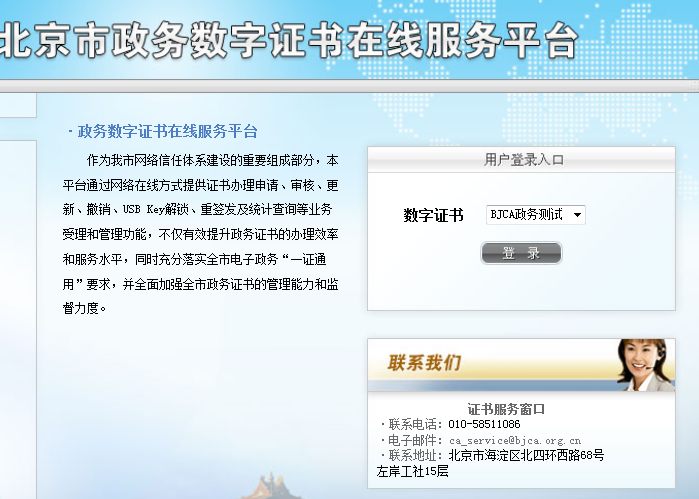 显示用户名后，登录平台点击左侧“证书解锁”，核对用户名后“申请解锁”；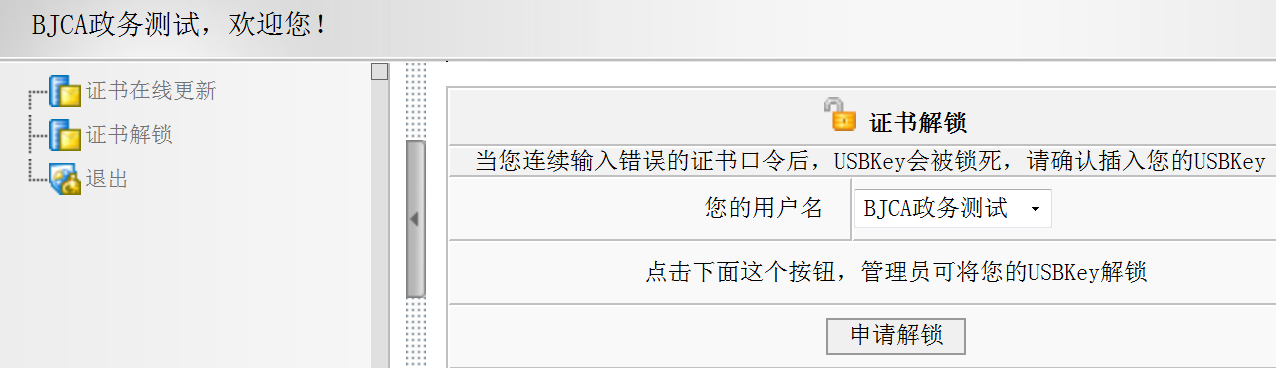 填写相关信息，点击“申请”按钮；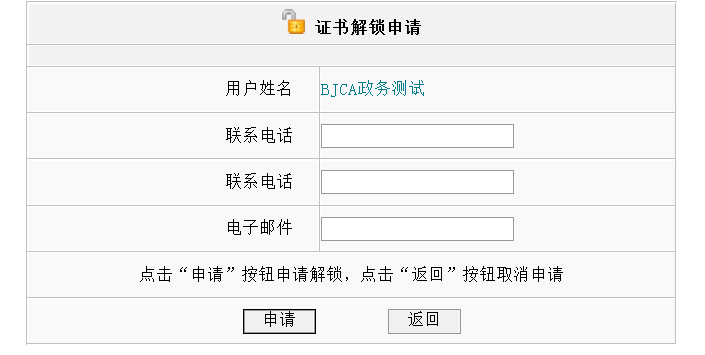 证书解锁申请人通过联系010-58511086政务客户服务热线索取证书解锁授权码，或者等待手机接收验证码短信息。 然后再次操作证书解锁流程，按照弹出页面提示输入解锁授权码、设置密码完成证书解锁流程。请牢记修改后的密码。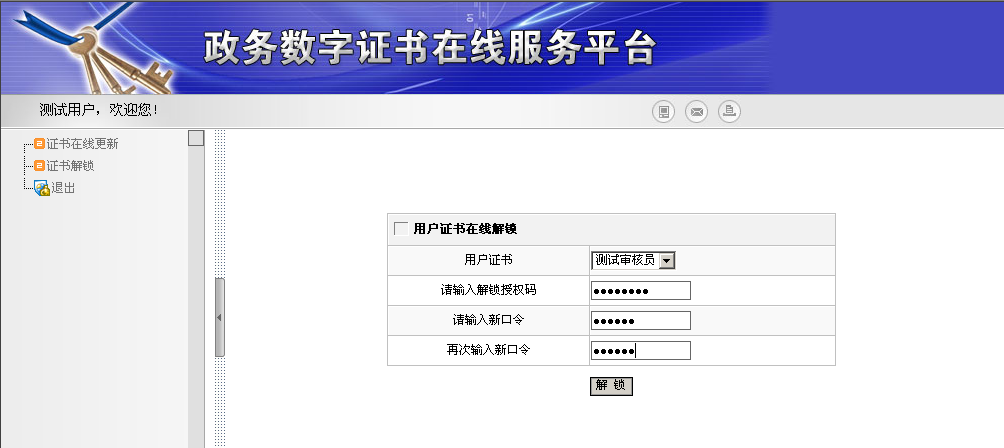 证书信息变更一、证书信息变更当单位名称变更或者证书持有人所在单位或部门发生变更时，需办理此项业务证书在有效期内信息发生变更时，用户需要携带证书USBkey介质及申请手续到证书办理地点现场进行证书信息变更业务；申请证书信息变更业务使用原有证书USBkey介质，免费办理；申请信息变更的证书有效期与原有证书一致；（1）信息变更的证书申请手续《北京市政务数字证书业务申请表》，加盖单位公章；《政务单位证书业务明细表》或《政务个人证书业务明细表》，加盖单位公章；《个人电子签章采样表》  & 《单位电子签章采样表》加盖单位公章；（根据业务需要有电子签章操作的提供）单位证书需提供营业执照副本（有统一社会信用代码号）复印件或组织机构代码证复印件，加盖单位公章；个人证书需提供证书申请人身份证复印件，加盖单位公章；经办人身份证复印件，加盖单位公章；（2）证书费用证书信息变更业务使用原有证书USBkey介质，免费办理；电子签章制作费 50元/枚（3）其它相关说明用户证书信息变更时需携带原有证书USBkey介质，证书信息不符不予办理； 证书更新证书有效期为一年，证书到期后需要续费更新，才能正常使用；证书过期未更新的用户，需按照现场更新证书申请手续要求携带相关材料到现场受理点更新；证书现场更新的申请手续《北京市政务数字证书业务申请表》，加盖单位公章；《政务单位证书业务明细表》或《政务个人证书业务明细表》，加盖单位公章；单位证书需提供营业执照副本（有统一社会信用代码号）复印件或组织机构代码证复印件，加盖单位公章；个人证书需提供证书申请人身份证复印件，加盖单位公章；经办人身份证复印件，加盖单位公章；更新需带原有证书介质，并知晓证书密码；证书费用单位证书服务费190元/年，个人证书服务费60元/年， 证书丢失损坏补办一、证书丢失损坏补办如果用户证书在有效期内不慎将USBkey介质丢失或者损坏，需要办理证书丢失损坏补办业务，证书丢失损坏补办证书的有效期不变；当证书已过有效期时，不能申请此项业务，证书需要重新提交新办申请。证书丢失损坏补办的申请手续《北京市政务数字证书业务申请表》，加盖单位公章；《政务单位证书业务明细表》或《政务个人证书业务明细表》，加盖单位公章；单位证书需提供营业执照副本（有统一社会信用代码号）复印件或组织机构代码证复印件，加盖单位公章；个人证书需提供证书申请人身份证复印件，加盖单位公章；经办人身份证复印件，加盖单位公章；证书费用证书丢失损坏补办只收取证书介质费100元/枚，不收取证书服务费；证书吊销一、证书吊销用户停止使用数字证书时，可向BJCA受理点申请证书吊销业务；（1）证书吊销的申请手续《北京市政务数字证书业务申请表》，加盖单位公章；《政务单位证书业务明细表》或《政务个人证书业务明细表》，加盖单位公章；单位证书需提供营业执照副本（有统一社会信用代码号）复印件或组织机构代码证复印件，加盖单位公章；个人证书需提供证书申请人身份证复印件，加盖单位公章；经办人身份证复印件，加盖单位公章；（2）证书费用证书吊销业务免费办理；